	    Додаток 2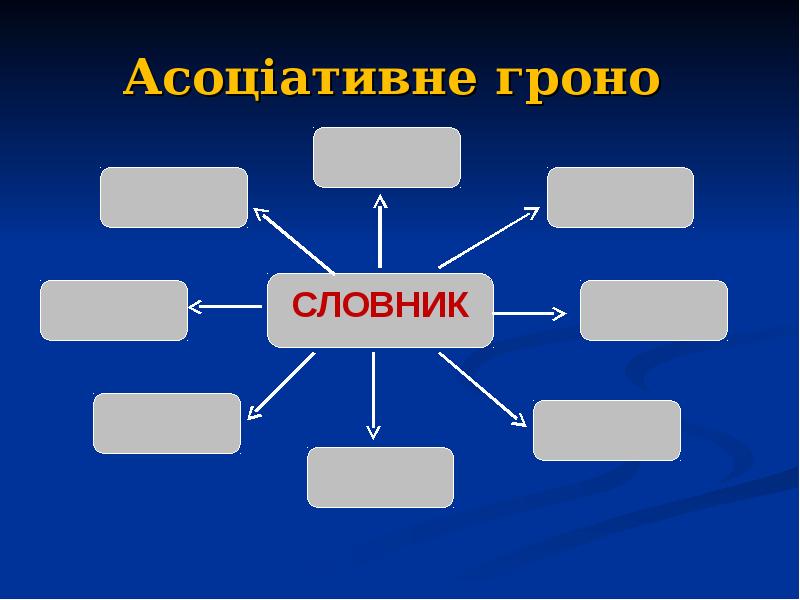 Тут 	уписуємо ім’я персонажа, а в сірих прямокутничках – асоціації.Додаток 3 Відомість фіксації реплік до спільної історії про персонажа/персонажкуПрізвище, ім’я учасника/учасниці гриРиса, якою пишаєтьсяРепліка до спільної історії про персонажа/персонажкуСторінка/сторінки, з якої взято цитату для підсилення власних думокВисновок